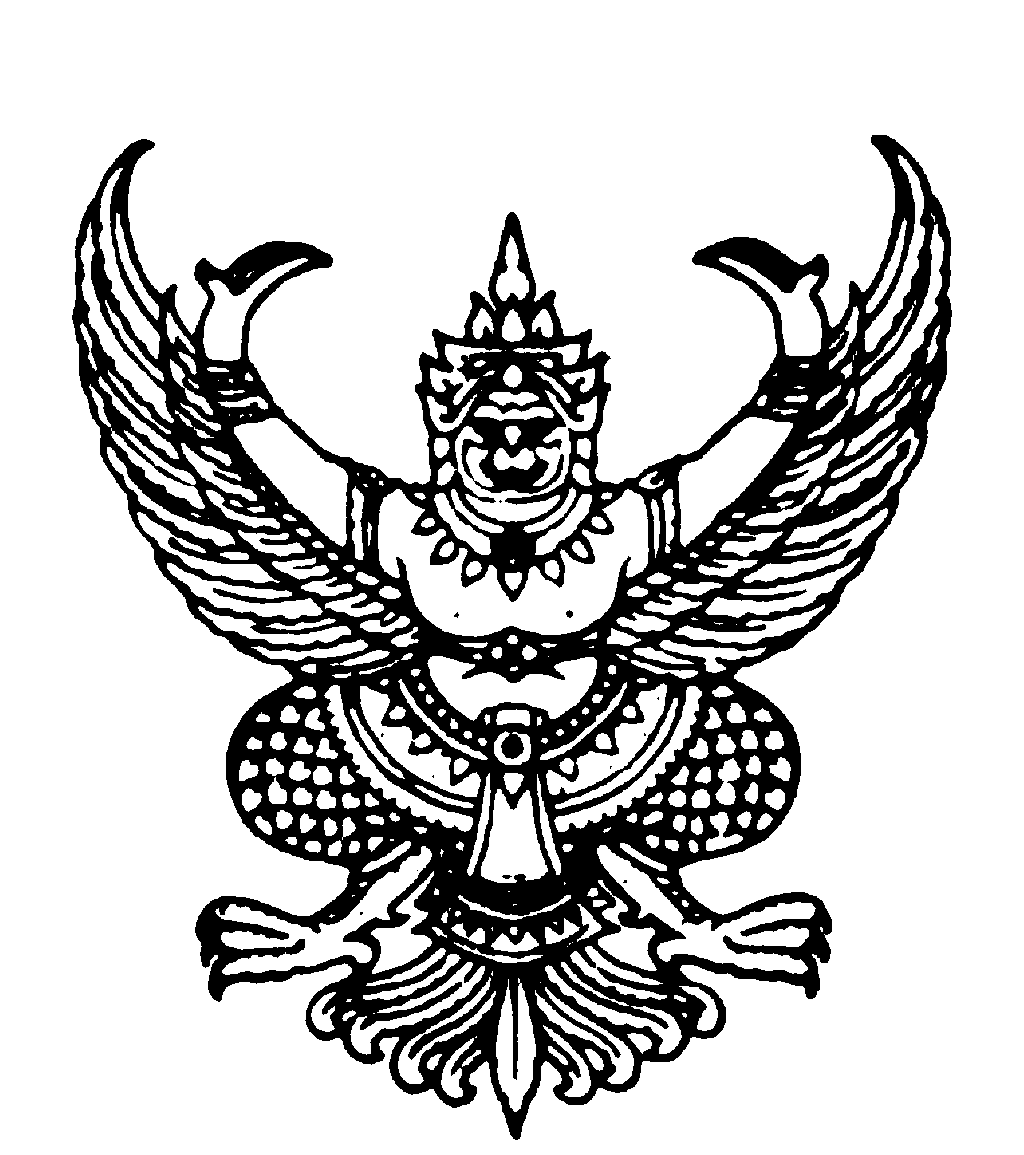 ประกาศองค์การบริหารส่วนตำบลอ่าวน้อยเรื่อง แนวทางปฏิบัติตามประมวลจริยธรรมของข้าราชการขององค์การบริหารส่วนตำบลอ่าวน้อย  อำเภอเมืองประจวบคีรีขันธ์ จังหวัดประจวบคีรีขันธ์ ประจำปีงบประมาณ พ.ศ. 2557*********************************************************ตามที่ องค์การบริหารส่วนตำบลอ่าวน้อย ได้มีประกาศประมวลจริยธรรมของข้าราชการองค์การบริหารส่วนตำบลอ่าวน้อย อำเภอเมืองประจวบคีรีขันธ์ จังหวัดประจวบคีรีขันธ์  โดยมีวัตถุประสงค์ ดังนี้		1.  เป็นเครื่องมือกำกับความประพฤติของข้าราชการ ที่สร้างความโปร่งใส มีมาตรฐานในการปฏิบัติงานที่ชัดเจนและเป็นสากล			2. ยึดถือเป็นหลักการและแนวทางปฏิบัติอย่างสม่ำเสมอ  ทั้งในระดับองค์กรและระดับบุคคล  และเป็นเครื่องมือการตรวจสอบการทำงานด้านต่างๆ ขององค์การบริหารส่วนตำบลอ่าวน้อย เพื่อให้การดำเนินงานเป็นไปตามหลักคุณธรรม จริยธรรม มีประสิทธิภาพและประสิทธิผล			3.  ทำให้เกิดรูปแบบองค์กรอันเป็นที่ยอมรับ  เพิ่มความน่าเชื่อถือ เกิดความมั่นใจแก่ผู้รับบริการและประชาชนทั่วไป ตลอดจนผู้มีส่วนได้เสีย			4.  ทำให้เกิดพันธะผูกพันระหว่างองค์กรและข้าราชการในทุกระดับ  โดยให้ฝ่ายบริหารใช้อำนาจในขอบเขต สร้างระบบความรับผิดชอบของข้าราชการต่อตนเอง ต่อองค์กร ต่อผู้บังคับบัญชา ต่อประชาชน และต่อสังคม ตามลำดับ			5.  ป้องกันการแสวงหาประโยชน์โดยมิชอบ และความขัดแย้งทางผลประโยชน์ที่อาจเกิดขึ้น รวมทั้งเสริมสร้างความโปร่งใสในการปฏิบัติงาน	ทั้งนี้  รวมถึงเพื่อใช้เป็นค่านิยมร่วมสำหรับองค์กรและข้าราชการทุกคนพึงยึดถือเป็นแนวทางปฏิบัติควบคู่ไปกับระเบียบและกฎข้อบังคับอื่นๆอย่างทั่วถึงและมีประสิทธิภาพ 	เพื่อให้การปฏิบัติตามประมวลจริยธรรมเป็นไปในแนวทางเดียวกัน อันก่อให้เกิดบรรทัดฐานและมาตรฐานเดียวกัน และบรรลุวัตถุประสงค์ที่กำหนดไว้  จึงกำหนดแนวทางปฏิบัติตามประมวลจริยธรรมของข้าราชการ องค์การบริหารส่วนตำบลอ่าวน้อย อำเภอเมืองประจวบคีรีขันธ์ จังหวัดประจวบคีรีขันธ์ พ.ศ.2557  เพื่อรักษาประโยชน์ส่วนรวม เป็นกลางทางการเมือง อำนวยความสะดวกและให้บริการแก่ประชาชนตามหลักธรรมาภิบาล  โดยจะต้องยึดมั่นในค่านิยมหลัก 10 ประการ  รายละเอียดปรากฏตามแนบท้ายประกาศนี้		จึงประกาศให้ทราบโดยทั่วกัน				ประกาศ ณ วันที่   7   เดือน  ตุลาคม พ.ศ. 2556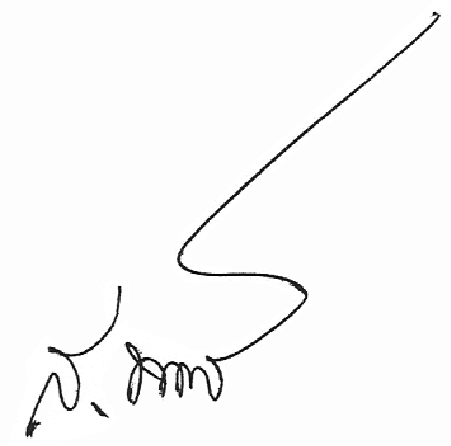 (นายพันธุ์ศักดิ์  ใจใหญ่)นายกองค์การบริหารส่วนตำบลอ่าวน้อย-2-แนวทางปฏิบัติตามประมวลจริยธรรมของข้าราชการ องค์การบริหารส่วนตำบลอ่าวน้อย อำเภอเมืองประจวบคีรีขันธ์  จังหวัดประจวบคีรีขันธ์-3--4--5--6--7--8--9--10-(นายพันธุ์ศักดิ์  ใจใหญ่นายกองค์การบริหารส่วนตำบลอ่าวน้อย	บันทึกข้อความ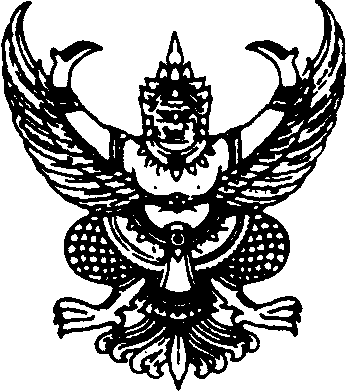 ส่วนราชการ    องค์การบริหารส่วนตำบลอ่าวน้อย   สำนักงานปลัด  (งานบริหารงานบุคคล)                    ที่   ปข 72701/	วันที่      ตุลาคม  2556     เรื่อง   ขอเชิญประชุมคณะกรรมการจริยธรรมข้าราชการ เรียน	อ้างถึง คำสั่งองค์การบริหารส่วนตำบลอ่าวน้อย  ที่  312 /2554  เรื่อง แต่งตั้งคณะกรรมการจริยธรรมข้าราชการ พนักงานส่วนตำบล ลูกจ้างประจำ องค์การบริหารส่วนตำบลอ่าวน้อย  ลงวันที่  11  ธันวาคม 2554 ตามคำสั่งฯ ที่อ้างถึง ดังกล่าวข้างต้น สำนักงานปลัด งานบริหารงานบุคคล มีความประสงค์ขอเชิญคณะกรรมการฯ เข้าร่วมประชุม เพื่อร่วมกำหนดแนวทางการปฏิบัติ/กิจกรรม/โครงการด้านคุณธรรม จริยธรรมที่มีลักษณะเป็นการสร้างจิตสำนึกในการปฏิบัติงาน  โดยมีวัตถุประสงค์เพื่อให้ข้าราชการ พนักงานและลูกจ้าง ยึดถือเป็นหลักการและแนวทางปฏิบัติ เพื่อเป็นเครื่องกำกับความประพฤติตน ประจำปีงบประมาณ พ.ศ. 2557  ตามประมวลจริยธรรมของข้าราชการ องค์การบริหารส่วนตำบลอ่าวน้อย พ.ศ. 2554  ในวันที่     ตุลาคม  2556 เวลา 13.00 น. ณ ห้องประชุมองค์การบริหารส่วนตำบลอ่าวน้อย  จึงเรียนมาเพื่อทราบ (นายธนะกิจ  แทนคุณ)ปลัดองค์การบริหารส่วนตำบลอ่าวน้อยรายงานการประชุมคณะกรรมการจริยธรรมข้าราชการ พนักงานส่วนตำบล ลูกจ้างประจำองค์การบริหารส่วนตำบลอ่าวน้อยวันที่     ตุลาคม  พ.ศ. 2556  เวลา  13.00  น.ณ  ห้องประชุมองค์การบริหารส่วนตำบลอ่าวน้อย *********************************ผู้มาประชุมนายธนะกิจ      	แทนคุณ		ปลัด อบต.อ่าวน้อย		ประธานฯนายประเสริฐ	ลิ้นจี่		ผอ.กองสาธารณสุขฯ		คณะกรรมการนายธรรมนูญ	จวนกระจ่าง	ผอ.กองช่าง 			คณะกรรมการนางพนาไพ	สุขโข		ผอ.กองคลัง			คณะกรรมการนายธีราเมท	พิหูสูตร		หัวหน้าฝ่ายนโยบายและแผน	คณะกรรมการนางสาวปัทมา	สายสกล		นักวิชาการเงินและบัญชี 5	คณะกรรมการนายสฤษดิ์	ใจใหญ่		กำนันตำบลอ่าวน้อย		คณะทำงานนายประเสริฐ	เยื่อใย		ผู้ใหญ่บ้านหมู่ที่ 4		คณะกรรมการนางสาวเสริมศิริ	กำเหนิดดิษฐ    หัวหน้าสำนักปลัด                    คณะกรรมการและเลขานุการนางสุพรรษา	ใจเสงี่ยม	บุคลากร			          เลขานุการเริ่มประชุม  ๑3.๐๐น.ระเบียบวาระที่ ๑	เรื่องที่ประธานแจ้งให้ที่ประชุมทราบประธาน		เมื่อคณะกรรมการมาครบองค์ประชุมแล้ว กระผมนายธนะกิจ  แทนคุณ ปลัดองค์การบริหารส่วนตำบลอ่าวน้อย ประธานที่ประชุมคณะกรรมการจริยธรรมข้าราชการฯ ตามคำสั่งองค์การบริหารส่วนตำบลอ่าวน้อย ที่ 312/2554 ลงวันที่11  ธันวาคม  2554 ขอเปิดการประชุมในครั้งนี้ ครับ		ตามที่องค์การบริหารส่วนตำบลอ่าวน้อย ดังกล่าว   ได้แต่งตั้งคณะกรรมการจริยธรรมฯ ประกอบด้วย1.นายธนะกิจ	แทนคุณ		ปลัด อบต.อ่าวน้อย	เป็นประธานฯ2.นายประเสริฐ	ลิ้นจี่		ผอ.กองสาธารณสุขฯ 	เป็นคณะกรรมการ3.นายธรรมนูญ	จวนกระจ่าง	ผอ.กองช่าง 		เป็นกรรมการ4.นางพนาไพ	สุขโข		ผอ.กองคลัง 		เป็นกรรมการ5.นายธีราเมท	พิหูสูตร		หัวหน้าฝ่ายนโยบายฯ	เป็นกรรมการ6.นางสาวปัมา	สายสกล		นักวิชาการเงินและบัญชี	เป็นกรรมการ7.นายสฤษดิ์	ใจใหญ่		กำนันตำบลอ่าวน้อย	เป็นกรรมการ8.นายประเสริฐ	เยื่อใย		ผู้ใหญ๋บ้านหมู่ที่ 4	เป็นกรรมการ9.นางสาวเสริมศิริ  กำเหนิดดิษฐ	หัวหน้าสำนักปลัด         เป็นกรรมการ/เลขานุการ10.นางสุพรรษา	ใจเสงี่ยม	บุคลากร 3		เป็นผู้ช่วยเลขานุการโดยให้มีหน้าที่ ควบคุม กำกับ พนักงานส่วนตำบล ลูกจ้างประจำและพนักงานจ้าง ให้มีการปฏิบัติตามประกาศประมวลจริยธรรมระเบียบวาระที่ ๒	เรื่อง รับรองรายงานการประชุมครั้งที่ผ่านมา  ไม่มีระเบียบวาระที่ ๓	เรื่อง เพื่อพิจารณา พิจารณาจัดทำแผนพัฒนาบุคลากร (ประจำปีงบประมาณ พ.ศ. ๒๕๕8-๒๕60)ประธานฯ			ขอให้ฝ่ายเลขานุการชี้แจงนางสุพรรษา  ใจเสงี่ยม		เนื่องจากแผนพัฒนาบุคลากร ประจำปีงบประมาณ พ.ศ. 2555 – 2557 จะสิ้นสุดเลขานุการ 		ลงในวันที่ 30 กันยายน 2557 นี้ และตามประกาศคณะกรรมการพนักงานส่วนตำบลจังหวัดประมวลจริยธรรมของข้าราชการแนวทางปฏิบัติหมายเหตุ1.การยึดมั่นในระบอบประชาธิปไตยอันมีพระมหากษัตริย์เป็นประมุข1.1  ไม่แสดงการต่อต้านการปกครองระบอบประชาธิปไตยอันมีพระมหากษัตริย์เป็นประมุข หรือสนับสนุนให้นำการปกครองระบอบอื่นที่ไม่มีพระมหากษัตริย์ทรงเป็นประมุขมาใช้ในประเทศไทย1.2  จงรักภัคดีต่อพระมหากษัตริย์ และไม่ละเมิดองค์พระมหากษัตริย์ พระราชินี และพระรัชทายาทไม่ว่าทางกาย หรือทางวาจา2.การยึดมั่นในคุณธรรมและจริยธรรม2.1  ปฏิบัติตามประมวลจริยธรรมอย่างตรงไปตรงมาและไม่กระทำการเลี่ยงประมวลจริยธรรมนี้ในกรณีที่มีข้อสงสัยหรือมีผู้ทักท้วงว่าการกระทำดังกล่าวของข้าราชการอาจขัดประมวลจริยธรรม ข้าราชการต้องหยุดการกระทำดังกล่าว2.2  ไม่ละเมิดหลักสำคัญทางศีลธรรม ศาสนา และประเพณี ในกรณีทีมีข้อขัดแย้งระหว่างประมวลจริยธรรมนี้กับหลักสำคัญทางศีลธรรม ศาสนาหรือประเพณี2.3  หัวหน้าส่วนราชการและผู้บังคับบัญชาในส่วนราชการทุกระดับชั้น ต้องปกครองผู้อยู่ไต้บังคับบัญชาด้วยความเที่ยงธรรม โดยไม่เห็นแก่ความสัมพันธ์หรือบุญคุณส่วนตัว2.4  หัวหน้าส่วนราชการและผู้บังคับบัญชาในส่วนราชการทุกระดับชั้น ต้องสนับสนุนส่งเสริมและยกย่องผู้อยู่ไต้บังคับบัญชาที่มีความซื่อสัตย์ มีผลงานดีเด่น2.5  ไม่กระทำการใดอันอาจนำความเสื่อมเสียและไม่ไว้วางใจให้เกิดแก่ส่วนราชการหรือราชการโดยรวม3.การมีจิตสำนึกที่ดี ซื่อสัตย์และรับผิดชอบ3.1  ปฏิบัติหน้าที่ด้วยความซื่อสัตย์ สุจริต เที่ยงธรรม ไม่มุ่งหวังและแสวงหาผลประโยชน์อันมิควรได้จากการปฏิบัติงาน3.2  ใช้ดุลยพินิจในการตัดสินใจด้วยความยุติธรรม ตรงตามเจตนารมณ์ของกฎหมาย3.3  รับผิดชอบต่อผลการกระทำของตนเอง อธิบายสิ่งที่ตนได้ปฏิบัติอย่างมีเหตุผลและถูกต้อง ชอบธรรม พร้อมยินดีแก้ไขข้อผิดพลาดที่เกิดขึ้นประมวลจริยธรรมของข้าราชการแนวทางปฏิบัติหมายเหตุ3.4  ควบคุม กำกับ ดูแล ผู้ปฏิบัติงานในความรับผิดชอบของตนไม่ให้กระทำการหรือมีพฤติกรรมในทางมิชอบ3.5  ไม่นำผลงานของผู้อื่นมาเป็นของตนเอง3.6 อุทิศตนให้กับการปฏิบัติงานในหน้าที่ด้วยความรอบคอบระมัดระวัง และเต็มกำลังความสามารถที่มีอยู่ ในกรณีที่ต้องไปปฏิบัติงานอื่นของรัฐด้วย จะต้องไม่ทำให้งานในหน้าที่เสียหาย3.7  ละเว้นจากการกระทำทั้งปวงที่ก่อให้เกิดความเสียหารต่อตำแหน่งหน้าที่ของตนเองหรือพนักงานเทศบาลคนอื่น3.8  ใช้ดุลยพินิจและตัดสินใจในการปฏิบัติหน้าที่ด้วยความรู้ความสามารถเยี่ยงที่ปฏิบัติในวิชาชีพ3.9  เมื่อเกิดความผิดพลาดขึ้นจากการปฏิบัติหน้าที่ต้องรีบแก้ไขให้ถูกต้องและแจ้งให้หัวหน้าส่วนราชการทราบ3.10  ไม่ขัดขวางการตรวจสอบของหน่วยงานที่มีหน้าที่ตรวจสอบกฎหมายหรือประชาชนต้องให้ความร่วมมือกับหน่วยงานที่มีหน้าที่ตรวจสอบตามกฎหมาย3.11  ไม่สั่งราชการด้วยวาจาในเรื่องที่อาจก่อให้เกิดความเสียหายแก่ราชการ ในกรณีที่สั่งราชการด้วยวาจาในเรื่องดังกล่าวให้ผู้ไต้บังคับบัญชาบันทึกเรื่องเป็นลายลักษณ์อักษรตามคำสั่งเพื่อให้ผู้สั่งพิจารณาสั่งการต่อไป4.การยึดถือประโยชน์ของประเทศชาติเหนือกว่าผลประโยชน์ส่วนตนและไม่มีผลประโยชน์ทับซ้อน4.1  ไม่นำความสัมพันธ์ส่วนตัวที่เคยมีต่อบุคคลอื่น ไม่ว่าจะเป็นญาติพี่น้อง พรรคพวกเพื่อนฝูง หรือผู้มีบุญคุณส่วนตัว มาประกอบการใช้ดุลยพินิจให้คุณหรือให้โทษแก่บุคคลนั้น4.2  ไม่ใช้เวลาราชการ เงิน ทรัพย์สิน บุคลากร บริการ หรือสิ่งอำนวยความสะดวกของทางราชการไปเพื่อประโยชน์ส่วนตัวของตนเองหรือผู้อื่น เว้นแต่ได้รับอนุญาตโดยชอบด้วยกฎหมาย4.3  ไม่กระทำการ หรือดำรงตำแหน่ง หรือปฏิบัติการใดในฐานะส่วนตัว ซึ่งก่อให้เกิดความเคลือบแคลงหรือสงสัยว่าจะขัดกับประโยชน์ส่วนรวมที่อยู่ในความรับผิดชอบของหน้าที่ 4.4  ในการปฏิบัติหน้าที่ที่รับผิดชอบในหน่วยงานโดยตรงหรือหน้าที่อื่นต้องยึดถือประโยชน์ของทางราชการเป็นหลักประมวลจริยธรรมของข้าราชการแนวทางปฏิบัติหมายเหตุ4.5  ไม่เรียก รับ หรือยอมจะรับ หรือยอมให้ผู้อื่นเรียก รับ หรือยอมรับซึ่งของตอบแทนของตนหรือของญาติของตนไม่ว่าก่อนหรือหลังดำรงตำแหน่งหรือไม่เกี่ยวข้องกับการปฏิบัติหน้าที่แล้วก็ตาม5.6  ไม่ใช้ตำแหน่งหรือกระทำการที่เป็นคุณหรือเป็นโทษแก่บุคคลใด เพราะมีอคติ4.7  ไม่เสนอหรืออนุมัติโครงการ การดำเนินการ หรือการทำนิติกรรมหรือสัญญาซึ่งตนเองหรือบุคคลอื่นได้ประโยชน์อันมิควรได้โดยชอบด้วยกฎหมาย5.การยืนหยัดทำในสิ่งที่ถูกต้อง เป็นธรรมและถูกกฎหมาย5.1  ปฏิบัติตามประมวลจริยธรรมอย่างตรงไปตรงมา และไม่กระทำการเลี่ยงประมวลจริยธรรมนี้5.2 เมื่อรู้หรือพบเห็นการฝ่าฝืนประมวลจริยธรรมนี้ ข้าราชการต้องมีหน้าที่รายงานการฝ่าฝืนดังกล่าวพร้อมหลักฐานพยานต่อหัวหน้าส่วนราชการ5.3  ต้องรายงานการดำรงตำแหน่งที่ได้รับค่าตอบแทนและไม่ได้รับค่าตอบแทนในนิติบุคคลซึ่งมิใช่ส่วนราชการ รัฐวิสาหกิจ องค์การมหาชน ราชการส่วนท้องถิ่น ต่อหัวหน้าส่วนราชการในกรณีที่การดำรงตำแหน่งนั้นๆอาจขัดแย้งกับการปฏิบัติหน้าที่5.4  ในกรณีที่ข้าราชการเข้าร่วมประชุมและพบว่ามีการกระทำซึ่งมีลักษณะตามข้อ 5.2 หรือข้อนี้ข้าราชการมีหน้าที่ต้องคัดค้านการกระทำดังกล่าว5.5  ปฏิบัติหน้าที่ด้วยความรู้ความสามารถ และทักษะในการดำเนินงานปฏิบัติหน้าที่โดยยึดมั่นในความถูกต้องเที่ยงธรรมถูกต้องตามหลักกฎหมายระเบียบปฏิบัติ5.6  ปฏิบัติหน้าที่โดยยึดมั่นในระบบคุณธรรม เพื่อประโยชน์สุขของประชาชน รวมทั้งละเว้นการแสวงหาตำแหน่ง บำเหน็จความชอบและประโยชน์อื่นใดจากบุคคลอื่นโดยมิชอบ5.7  ตัดสินใจและกระทำการใดๆโดยยึดประโยชน์ส่วนรวมของประเทศชาติ ประชาชนมากกว่าประโยชน์ส่วนตน5.8 ประพฤติตนเป็นแบบอย่างที่ดีของผู้ไต้บังคับบัญชายึดมั่นความถูกต้อง เที่ยงธรรม ยึดถือผลประโยชน์ของชาติประมวลจริยธรรมของข้าราชการแนวทางปฏิบัติหมายเหตุ๖.การให้บริการแก่ประชาชนด้วยความรวดเร็ว มีอัธยาศัย และไม่เลือกปฏิบัติ๖.๑  ปฏิบัติให้ลุล่วง โดยไม่หลีเลี่ยง ละเลย หรือละเว้น การใช้อำนาจเกินกว่าที่มีอยู่ตามกฎหมาย๖.๒  ปฏิบัติหน้าที่ หรือดำเนินการอื่น โดยคำนึงศักดิ์ศรีความเป็นมนุษย์ และสิทธิเสรีภาพของบุคคล ไม่กระทำการให้กระทบสิทธิเสรีภาพของบุคคลอื่นก่อภาระหรือหน้าที่ให้บุคคลโดยไม่มีอำนาจตามกฎหมาย๖.๓  ให้บริการและอำนวยความสะดวกแก่ประชาชนโดยมีอัธยาศัยที่ดี ปราศจากอคติ และไม่เลือกปฏิบัติต่อบุคคลผู้มาติดต่อโดยไม่เป็นธรรมในเรื่องถิ่นกำเนิด เชื้อชาติ ภาษา เพศ อายุ ความพิการ สภาพกายหรือสุขภาพ สถานะของบุคคล ฐานะทางเศรษฐกิจหรืสังคม ความเชื่อทางศาสนา การศึกษา อบรม หรือความคิดเห็นทางการเมืองอันไม่ขัดต่อรัฐธรรมนูญ เว้นแต่จะดำเนินการตามมาตรการที่รัฐกำหนหด เพื่อขจัดอุปสรรค หรือส่งเสริมให้บุคคลสามารถใช้สิทธิและเสรีภาพได้ เช่นเดียวกับบุคคลอื่น หรือเป็นการเลือกปฏิบัติที่มีเหตุผล เป็นธรรม และเป็นที่ยอมรับกันทั่วไป๖.๔  ละเว้นการให้สัมภาษณ์ การอภิปราย การแสดงปาฐกถา การบรรยาย หรือการวิพากษ์วิจารณ์อันกระทบต่อความเป็นกลางทางการเมือง เว้นแต่เป็นการแสดงความคิดเห็นทางวิชาการตามหลักวิชา๖.๕  ไม่เอื้อประโยชน์เป็นพิเศษให้แก่ญาติพี่น้อง พรรคพวกเพื่อนฝูงหรือผู้มีบุญคุณและต้องปฏิบัติหน้าที่ด้วยความเที่ยงธรรมไม่เห็นแก่หน้าผู้ใด๖.๖  ไม่ลอกหรือนำผลงานของผู้อื่นมาใช้เป็นของตนเองโดยมิได้ระบุแหลงที่มา๖.๗  ให้บริการด้วยความกระตือรือร้น เอาใจใส่และให้เกียรติผู้รับบริการ๖.๘  สอดส่องดูแล และให้บริการแก่ผู้รับบริการด้วยความสะดวก รวดเร็ว เสมอภาค ยุติธรรม และมีอัธยาศัยไมตรี๖.๙ ให้บริการด้วยภาษาถ้อยคำสุภาพ ชัดเจน เข้าใจง่าย หลีกเลี่ยงการใช้ศัพท์เทคนิค หรือถ้อยคำภาษากฎหมายที่ผู้รับบริการไม่เข้าใจ๖.๑๐ ปฏิบัติงานด้วยความถูกต้อง รอบคอบ รวดเร็ว ระมัดระวังไม่ให้เสื่อมเสียหรือกระทบสิทธิของบุคคลอื่นประมวลจริยธรรมของข้าราชการแนวทางปฏิบัติหมายเหตุ๖.๑๑ เปิดช่องทางการรับฟังความคิดเห็นของประชาชน ผู้มีส่วนได้เสียในสถานที่ให้บริการและนำข้อมูลดังกล่าวมาใช้ในการแก้ไขปัญหา ปรับปรุงพัฒนาหน่วยงานและการให้บริการประชาชน๗. การให้ข้อมูลข่าวสารแก่ประชาชนอย่างครบถ้วน ถูกต้อง และไม่บิดเบือนข้อเท็จจริง๗.๑ ไม่ใช้ข้อมูลที่ได้มาจากการดำเนินงานไปเพื่อการอื่น อันไม่ใช่การปฏิบัติหน้าที่โดยเฉพาะอย่างยิ่งเพื่อเอื้อประโยชน์แก่ตนเองหรือบุคคลอื่น๗.๒ ชี้แจง แสดงเหตุผลที่แท้จริงอย่างครบถ้วนในกรณีที่กระทำการอันกระทบต่อสิทธิและเสรีภาพบุคคลอื่น ไม่อนุญาตหรือไม่อนุมัติตามคำขอของบุคคล หรือเมื่อบุคคลร้องขอตามกฎหมายเว้นแต่การอันคณะกรรมการวิธีปฏิบัติราชการทางปกครองได้กำหนดยกเว้นไว้ ทั้งนี้ จะต้องดำเนินการภายในสิบห้าวันทำการ นับแต่กระทำการดังกล่าวหรือได้รับการร้องขอ๗.๓ เปิดเผยหลักเกณฑ์ ขั้นตอน วิธีปฏิบัติงาน ให้ผู้รับบริการได้รับทราบ รวมถึงให้ข้อมูลข่าวสารแก่ผู้มาร้องขอตามกรอบของระเบียบ กฎหมาย๗.๔ ใช้ข้อมูลข่าวสารของทางราชการในทางที่เป็นประโยชน์ถูกต้อง ด้วยความระมัดระวัง ไม่เปิดเผยข้อมูลข่าวสารที่เป็นความลับของทางราชการ๗.๕ ปกปิดข้อมูลส่วนบุคคลอันไม่ควรเปิดเผยที่อยู่ในความรับผิดชอบของหน่วยงาน๘.การมุ่งผลสัมฤทธิ์ของงาน รักษามาตรฐาน มีคุณภาพ โปร่งใส และตรวจสอบได้๘.๑ ปฏิบัติงานโดยมุ่งประสิทธิภาพและประสิทธิผลของงานให้เกิดผลดีที่สุดจนเต็มกำลังความสามารถ๘.๒ ใช้งบประมาณ ทรัพย์สิน สิทธิและประโยชน์ที่ทางราชการจัดให้ ด้วยความประหยัดคุ้มค่า ไม่ฟุ่มเฟือย๘.๓ ใช้ความรู้ความสามารถ ความระมัดระวังในการปฏิบัติหน้าที่ ตามคุณภาพและมาตรฐานวิชาชีพโดยเคร่งครัด๘.๔ อุทิศตนให้กับการปฏิบัติงานในหน้าที่ด้วยความรอบคอบระมัดระวัง และเต็มกำลังความสามารถที่มีอยู่ ในกรณีที่ต้องไปปฏิบัติงานอื่นของรัฐด้วย จะต้องไม่ทำให้งานในหน้าที่เสียหาย๘.๕ ละเว้นจากการกระทำทั้งปวงที่ก่อให้เกิดความเสียหายต่อตำแหน่งหน้าที่ของตนหรือของพนักงานส่วนตำบลอื่น ไม่ก้าวก่ายหรือแทรกแซงการปฏิบัติหน้าที่ของพนักงานส่วนตำบลอื่นโดยมิชอบประมวลจริยธรรมของข้าราชการแนวทางปฏิบัติหมายเหตุ๘.๖ ใช้ดุลพินิจและตัดสินใจในการปฏิบัติหน้าที่ด้วยความรู้ ความสามารถ เยี่ยงที่ปฏิบัติในวิชาชีพตรงไปตรงมาปราศจากอคติส่วนตัว ตามข้อมูลพยานหลักฐานและความเหมาะสมของแต่ละกรณี๘.๗ เมื่อเกิดความผิดพลาดขึ้นจากการปฏิบัติหน้าที่ ต้องรีบแก้ไขให้ถูกต้อง และแจ้งให้หัวหน้าส่วนราชการทราบโดยพลัน๘.๘ ไม่ขัดขวางการตรวจสอบของหน่วยงานที่มีหน้าที่ตรวจสอบตามกฎหมายหรือประชาชนต้องให้ความร่วมมือกับหน่วยงานที่มีหน้าที่ตรวจสอบตามกฎหมายหรือประชาชนในการตรวจสอบโดยใช้ข้อมูลที่เป็นจริงและครบถ้วน เมื่อได้รับคำร้องขอในการตรวจสอบ๘.๙ ไม่สั่งราชการด้วยวาจาในเรื่องที่อาจก่อให้เกิดความเสียหายแก่ราชการ ในกรณีที่สั่งราชการด้วยวาจาในเรื่องดังกล่าว ให้ผู้ใต้บังคับบัญชาบันทึกเรื่องลายลักษณ์อักษรตามคำสั่งเพื่อให้ผู้สั่งพิจารณาสั่งการต่อไป๘.๑๐ ปฏิบัติงานด้วยความเอาใจใส่ มานะพยายาม มุ่งมั่นและปฏิบัติหน้าที่เสร็จสมบูรณ์ภายในเวลาที่กำหนดงานในความรับผิดชอบให้บรรลุผลสำเร็จตามเป้าหมายภายในเวลาได้ผลลัพธ์ตามเป้าหมาย คุ้มค่าด้วยวิธีการที่ถูกต้องที่กำหนด โดยวิธีการ กระบวนการ ถูกต้องชอบธรรม เกิดประโยชน์สูงสุดต่อประเทศชาติ ประชาชน๘.๑๑ ปฏิบัติงานอย่างมืออาชีพ โดยใช้ทักษะ ความรู้ ความสามารถ และหน่วยงาน โดยใช้ทรัพยากรอย่างประหยัดและอย่างเต็มที่ด้วยความถูกต้อง รอบคอบ ระมัดระวัง เพื่อรักษาผลประโยชน์ส่วนรวมอย่างเต็มความสามารถ๘.๑๒ พัฒนาตนเองให้เป็นผู้มีความรอบรู้ และมีความรู้ ความสามารถทักษะ ในการปฏิบัติงานในหน้าที่๘.๑๓ พัฒนาระบบการทำงานให้ได้ผลงานที่ดี มีคุณภาพประสิทธิภาพ ประสิทธิผล และเป็นแบบอย่างได้๘.๑๔ จัดระบบการจัดเก็บเอกสาร ข้อมูล รวมทั้งสถานที่ให้เป็นระบบระเบียบ เอื้ออำนวยต่อการทำงานให้สำเร็จตามเป้าหมายประมวลจริยธรรมของข้าราชการแนวทางปฏิบัติหมายเหตุ๘.๑๕ ดูแลรักษาและใช้ทรัพย์สินของทางราชการอย่างประหยัด คุ้มค่าเหมาะสม ด้วยความระมัดระวัง มิให้เสียหายหรือสิ้นเปลืองเสมือนเป็นทรัพย์สินของตนเอง๙. การยึดมั่นในหลักจรรยาวิชาชีพขององค์กร๙.๑ จงรักภักดีต่อชาติ ศาสนา พระมหากษัตริย์๙.๒ เป็นแบบย่างที่ดีในการรักษาไว้และปฏิบัติตามรัฐธรรมนูญแห่งราชอาณาจักรไทยทุกประการไม่ละเมิดรัฐธรรมนูญ กฎหมาย กฎ ข้อบังคับหรือมติคณะรัฐมนตรีที่ชอบด้วยกฎหมายในกรณีมีข้อสงสัย หรือมีข้อทักท้วงว่าการกระทำไม่ชอบด้วยรัฐธรรมนูญ กฎหมาย กฎข้อบังคับหรือมติคณะรัฐมนรีที่ชอบด้วยกฎหมายพนักงานส่วนตำบลต้องแจ้งให้หัวหน้าส่วนราชการและคณะกรรมการจริยธรรมพิจารณา และจะดำเนินการต่อได้ต่อเมื่อได้ข้อยุติจากหน่วยงานที่มีอำนาจหน้าที่แล้ว๙.๓ เป็นแบบอย่างที่ดีในการพลเมืองดี เคารพและปฏิบัติตามกฎหมายอย่างเคร่งครัด๙.๔ ไม่ประพฤติตนอันอาจก่อให้เกิดความเสื่อมเสียต่อเกียรติภูมิของตำแหน่งหน้าที่- รักศักดิ์ศรีของตนเอง โดยประพฤติตนให้เหมาะสมกับการเป็นพนักงานส่วนตำบลที่ดี อยู่ในระเบียบวินัย กฎหมาย และเป็นผู้มีคุณธรรมที่ดี๙.๕ ปฏิบัติหน้าที่อย่างเต็มกำลังความสามารถ ด้วยความเสียสละ ทุ่มเทสติปัญญา ความรู้ความสามารถ ให้บรรลุผลสำเร็จและมีประสิทธิภาพตามภาระหน้าที่ที่ได้รับมอบหมาย เพื่อให้เกิดประโยชน์สูงสุดแก่ประเทศชาติและประชาชนสัมพันธภาพในการปฏิบัติงาน๙.๖ มุ่งแก้ปัญหาความเดือดร้อนของประชาชนด้วยความเป็นธรรม รวดเร็ว และมุ่งเสริมสร้างความเข้าใจอันดีระหว่างหน่วยงานและประชาชน๙.๗ ปฏิบัติหน้าที่ด้วยความสุภาพ เรียบร้อย มีอัธยาศัย๙.๘ รักษาความลับที่ได้จากการปฏิบัติหน้าที่ การเปิดเผยข้อมูลที่เป็นความลับโดยพนักงานส่วนตำบล/พนักงานจะกระทำได้ต่อเมื่อมีอำนาจหน้าท่าและได้รับอนุญาตจากผู้บังคับบัญชาหรือเป็นไปตามกฎหมายกำหนดเท่านั้นประมวลจริยธรรมของข้าราชการแนวทางปฏิบัติหมายเหตุ๙.๑๐ รักษาและเสริมสร้างความสามัคคีระหว่างผู้ร่วมงานพร้อมกับให้ความช่วยเหลือเกื้อกูลซึ่งกันและกันในทางที่ชอบ-เคารพต่อความเชื่อ และค่านิยมของบุคคลหรือเพื่อนร่วมงาน- ยอมรับความคิดเห็นที่แตกต่าง และบริหารจัดการความขัดแย้งอย่างมีเหตุผล- ไม่ผูกขาดการปฏิบัติงานหรือเกี่ยงงาน อันอาจทำให้เกิดการแตกความสามัคคีในหน่วยงาน- ประสานงานกับทุกฝ่ายที่เกี่ยวข้องด้วยการรักษาสัมพันธภาพในการปฏิบัติงาน๙.๑๑ ไม่ใช้สถานะหรือตำแหน่งไปแสวงหาประโยชน์ที่มิควรได้สำหรับตนเองหรือผู้อื่น ไม่ว่าจะเป็นประโยชน์ในทางทรัพย์สินหรือไม่ก็ตาม ตลอดคนไม่รับของขวัญหรือประโยชน์อื่นใดจากผู้ร้องเรียน หรือบุคคลที่เกี่ยวข้องเพื่อประโยชน์ต่างๆอันอาจเกิดจากการปฏิบัติหน้าที่ของตน เว้นแต่เป็นการให้โดยธรรมจรรยาหรือการให้ตามประเพณี๙.๑๒ ประพฤติตนให้สามรถทำงานร่วมกับผู้อื่นด้วยความสุภาพ มีน้ำใจ มีมนุษย์สัมพันธ์อันดี ต้องไม่ปิดบังข้อมูลที่จำเป็นในการปฏิบัติงานของเพื่อนร่วมงาน และไม่นำผลงานของผู้อื่นมาแอบอ้างเป็นผลงานของตน๑๐.การสร้างจิตสำนึกให้ประชาชนในท้องถิ่นประพฤติตนเป็นพลเมืองที่ดีร่วมกันพัฒนาชุมชนให้น่าอยู่คู่คุณธรรมและดูแลสภาพสิ่งแวดล้อมให้สอดคล้องรัฐธรรมนูญฉบับปัจจุบัน๑๐.๑ ปลูกฝังจิตใจให้ประชาชนมีความรับผิดชอบต่อตนเองและสังคม สร้างคุณธรรมจริยธรรม รู้จักเสียสละ ร่วมแรงร่วมใจ มีความร่วมมือในการทำประโยชน์เพื่อส่วนรวมช่วยลดปัญหาที่เกิดขึ้นในสังคม ช่วยกันพัฒนาคุณภาพชีวิต เพื่อเป็นหลักการในการดำเนินชีวิต ช่วยแก้ปัญหาและสร้างสรรค์ให้เกิดประโยชน์สุขแก่สังคม๑๐.๒ สร้างจิตสาธารณะเพื่อประโยชน์ต่อตนเองและสังคม- สร้างวินัยในตนเอง ตระหนักถึงการมีส่วนร่วมในระบบประชาธิปไตย รู้ถึงขอบเขตของสิทธิ เสรีภาพ หน้าที่ความรับผิดชอบ ต่อตนเองและสังคม- ให้ความสำคัญต่อสิ่งแวดล้อม ตระหนักเสมอว่าตนเองคือส่วนหนึ่งของสังคมต้องมีความรับผิดชอบในการรักษาสิ่งแวดล้อมซึ่งเป็นเรื่องของส่วนรวมทั้งต่อประเทศชาติ และโลกใบนี้ประมวลจริยธรรมของข้าราชการแนวทางปฏิบัติหมายเหตุ๑๐.๓ การดำรงชีวิตตาหลักปรัชญาเศรษฐกิจพอเพียง ดำเนินชีวิตบนสายกลาง โดยยึดหลักความพอประมาณ ความมีภูมิคุ้มกันที่ดี ภายใต้เงื่อนไขความรู้และคุณธรรม- ยึดหลักความพอประมาณ โดยดำรงชีวิตเหมาะสมกับฐานะของตนเองและสังคม พัฒนาตนเองให้มีความอุตสาหะ ขยันหมั่นเพียร ประหยัด และดีขึ้นเป็นลำดับ- ยึดหลักความมีเหตุผล โดยถือปฏิบัติตนและปฏิบัติงานอย่างมีระบบ มีเหตุผล ถูกต้อง โปร่งใส เป็นธรรม ก่อนตัดสินใจดำเนินการใดๆ ต้องคำนึงถึงผลที่คาดว่าจะเกิดขึ้นต่อส่วนรวมและต่อตนเอง- ยึดหลักการมีภูมิคุ้มกันที่ดี ด้วยการดำเนินชีวิตและปฏิบัติงาน โดยมีเป้าหมายมีการวางแผนและดำเนินการไปสู่เป้าหมายด้วยความรอบคอบ ประหยัด อดทน อดออม บนพื้นฐานความรูและคุณธรรมเพื่อให้บรรลุเป้าหมาย- ประพฤติตนเป็นแบบอย่างที่ดีในการน้อมนำปรัชญาของเศรษฐกิจพอเพียงสู่การปฏิบัติ๑๐.๔ ไม่ละเมิดรัฐธรรมนูญ กฎหมาย กฎ ข้อบังคับหรือมติคณะรัฐมนตรีที่ชอบด้วยกฎหมาย